АНКЕТА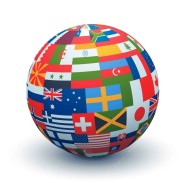 участника олимпиады по географии1. Фамилия, имя, отчество участника_____________________________________________________________2. Дата рождения  участника (число, месяц,год)_____________________________________________________________3. Домашний адрес участника (с почтовым индексом)________________________________________________________________________________________________________________________4. Номер телефона участника (моб). ______________________________5. Адрес электронной почты участника ____________________________________________________________6. Школа, класс, в котором учится участник____________________________________________________________7.  Фамилия, имя, отчество учителя географии (педагога-наставника)____________________________________________________________8. Номер телефона учителя географии (педагога-наставника)____________________________________________________________ 9. Адрес электронной почты учителя географии (педагога-наставника)____________________________________________________________10.  Любимый раздел, тема школьной географии________________________________________________________________________________________________________________________11. Наличие желания получить профессию, связанную с географией, преподаванием географии__________________________________________________________________________________________________________________________БЛАГОДАРИМ  ЗА ЗАПОЛНЕНИЕ АНКЕТЫ!